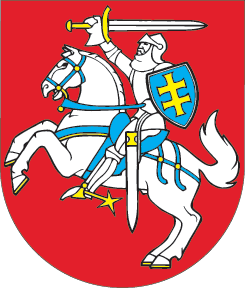 LIETUVOS RESPUBLIKOSAKCIZŲ ĮSTATYMO 23, 24, 25, 26, 30 IR 31 STRAIPSNIŲ PAKEITIMOĮSTATYMAS2013 m. liepos 2 d. Nr. XII-457
Vilnius(Žin., 2001, Nr. 98-3482; 2010, Nr. 45-2174, Nr. 148-7560; 2011, Nr. 141-6614, 
Nr. 150-7047; 2012, Nr. 153-7830)1 straipsnis. 23 straipsnio 1 dalies pakeitimas 23 straipsnio 1 dalyje vietoj skaičiaus „8,5“ įrašyti skaičių „9,35“ ir šią dalį išdėstyti taip: „1. Alui taikomas 9,35 lito už 1 procentą faktinės tūrinės alkoholio koncentracijos procentais akcizų tarifas, kuris nustatomas už produkto hektolitrą.“2 straipsnis. 24 straipsnio pakeitimas24 straipsnio 1 punkte vietoj skaičiaus „58“ įrašyti skaičių „85“, 2 punkte vietoj skaičiaus „198“ įrašyti skaičių „225“ ir šį straipsnį išdėstyti taip:„24 straipsnis. Vynui iš šviežių vynuogių ir kitiems fermentuotiems gėrimams taikomi akcizų tarifaiVynui iš šviežių vynuogių ir kitiems fermentuotiems gėrimams taikomi tokie akcizų tarifai:1) vynui ir kitiems fermentuotiems gėrimams, kurių faktinė tūrinė etilo alkoholio koncentracija (kitų fermentuotų gėrimų atveju – gauta tik fermentuojant) procentais yra ne didesnė kaip 8,5 procento, – 85 litai už produkto hektolitrą;2) šio straipsnio 1 punkte nenurodytiems gėrimams – 225 litai už produkto hektolitrą.“3 straipsnis. 25 straipsnio pakeitimas25 straipsnio 1 punkte vietoj skaičiaus ir žodžio „216 litų“ įrašyti skaičių ir žodį „281 litas“, 2 punkte vietoj skaičiaus ir žodžio „304 litai“ įrašyti skaičių ir žodį „400 litų“ ir šį straipsnį išdėstyti taip:„25 straipsnis. Tarpiniams produktams taikomi akcizų tarifaiTarpiniams produktams taikomi tokie akcizų tarifai:1) tarpiniams produktams, kurių faktinė tūrinė alkoholio koncentracija procentais yra ne didesnė kaip 15 procentų, – 281 litas už produkto hektolitrą; 2) tarpiniams produktams, kurių faktinė tūrinė alkoholio koncentracija procentais yra didesnė kaip 15 procentų, – 400 litų už produkto hektolitrą.“4 straipsnis. 26 straipsnio 1 dalies pakeitimas26 straipsnio 1 dalyje vietoj skaičiaus „4 416“ įrašyti skaičių „4 460“ ir šią dalį išdėstyti taip: „1. Etilo alkoholiui taikomas 4 460 litų už gryno etilo alkoholio hektolitrą akcizų tarifas.“5 straipsnis. 30 straipsnio 2 dalies 1 punkto ir 3 dalies pakeitimas1. 30 straipsnio 2 dalies 1 punkte vietoj skaičiaus „148“ įrašyti skaičių „157“ ir šį punktą išdėstyti taip:„1) specifinis elementas – 157 litai;“.2. 30 straipsnio 3 dalyje vietoj skaičiaus „244“ įrašyti skaičių „256“ ir šią dalį išdėstyti taip:„3. Šio straipsnio 1 dalyje cigaretėms nustatytas kombinuotasis akcizų tarifas turi būti ne mažesnis kaip 256 litai už 1 000 cigarečių.“6 straipsnis. 31 straipsnio 1 dalies pakeitimas 31 straipsnio 1 dalyje vietoj skaičiaus „88“ įrašyti skaičių „93“ ir šią dalį išdėstyti taip: „1. Cigarams ir cigarilėms taikomas 93 litų už kilogramą produkto akcizų tarifas.“7 straipsnis. Įstatymo įsigaliojimas 1. Šio įstatymo 1, 2, 3 ir 4 straipsniai įsigalioja . balandžio 1 d.2. Šio įstatymo 5 ir 6 straipsniai įsigalioja 2014 m. kovo 1 d.Skelbiu šį Lietuvos Respublikos Seimo priimtą įstatymą.RESPUBLIKOS PREZIDENTĖ	DALIA GRYBAUSKAITĖ